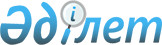 О внесении изменений в решение от 25 декабря 2009 года № 21/5-IV "О социальной помощи на приобретение топлива специалистам государственных
организаций здравоохранения, социального обеспечения, образования,
культуры и спорта, проживающим и работающим в сельских населенных пунктах"
					
			Утративший силу
			
			
		
					Решение Риддерского городского маслихата Восточно-Казахстанской области от 14 марта 2012 года N 2/6-V. Зарегистрировано Управлением юстиции города Риддера Департамента юстиции Восточно-Казахстанской области 03 апреля 2012 года за N 5-4-163. Утратило силу - решением Риддерского городского маслихата от 21 декабря 2012 года N 11/8-V

      Сноска. Утратило силу - решением Риддерского городского маслихата от 21.12.2012 N 11/8-V (вводится в действие по истечении десяти календарных дней после дня его первого официального опубликования).      Примечание РЦПИ.

      В тексте сохранена авторская орфография и пунктуация.

      В соответствии с пунктом 5 статьи 18 Закона Республики Казахстан от 8 июля 2005 года «О государственном регулировании развития агропромышленного комплекса и сельских территорий», статьей 6 Закона Республики Казахстан от 23 января 2001 года «О местном государственном управлении и самоуправлении в Республике Казахстан», Риддерский городской маслихат РЕШИЛ:



      1. Внести в решение Риддерского городского маслихата от 25 декабря 2009 года № 21/5-IV «О социальной помощи на приобретение топлива специалистам государственных организаций здравоохранения, социального обеспечения, образования, культуры и спорта, проживающим и работающим в сельских населенных пунктах» (зарегистрировано в Реестре государственной регистрации нормативных правовых актов № 5-4-125 от 27 января 2010 года, опубликовано в газете «Лениногорская правда» от 05 февраля 2010 года № 7) следующие изменения:



      1) пункт 1 решения изложить в следующей редакции:

      «1. Установить специалистам государственных организаций здравоохранения, социального обеспечения, образования, культуры и спорта, проживающим и работающим в сельских населенных пунктах, социальную помощь на приобретение топлива в размере 8640 (восемь тысяч шестьсот сорок) тенге.»;



      2) абзац первый пункта 3 изложить в следующей редакции:

      «3. Государственному учреждению «Отдел занятости и социальных программ» производить социальную помощь на приобретение топлива специалистам государственных организаций здравоохранения, социального обеспечения, образования, культуры и спорта, проживающим и работающим в сельских населенных пунктах в размере 8640 (восемь тысяч шестьсот сорок) тенге один раз в год через отделения АО «Казпочта» и АО «Народный банк», при предоставлении следующих документов:».



      2. Настоящее решение вводится в действие по истечении десяти календарных дней после дня его первого официального опубликования.      Председатель сессии                        В. Стребков      Секретарь городского маслихата             И. Панченко
					© 2012. РГП на ПХВ «Институт законодательства и правовой информации Республики Казахстан» Министерства юстиции Республики Казахстан
				